INDICE PAGINA 2: ACTIVIDAD INTEGRADORA                  PAGINA 3: ACTIVIDAD 1                  PAGINA 4: ACTIVIDAD PRELIMINAR ACTIVIDAD PRELIMINAR Ejercicio de puntuación“Cambia la puntuación...cambia el sentido”1. El siguiente texto es ambiguo. Un punto y coma lo volvería claro.Un señor tenía un perro y la madre del señor era también el padre del perro.2. A continuación se ofrece cuatro veces el mismo poema, sin puntuación, para que en cada una de las versiones anoten los signos de puntuación que consideren de manera que cada texto tenga el sentido que se indica.                                      ACTIVIDAD 1Mala redacción.Lee los siguientes textos y corrígelos según consideres necesario. Texto 1. 	Santander - Mi Tarjeta De Débito Doble Cargo.Miércoles 15, Agosto 2012, Número de Reclamo: 904Hola a todos el día de hoy fui a checar si me habían depositado lo de mi quincena, y cuál es mi sorpresa que no me han depositado nada, hablo con la persona de mi empresa y me dice que el deposito se realizó el día de ayer por la noche, me comunico a la súper línea de Santander y me dicen que la quincena pasada ósea un 31 realice una transacción la cual yo saque mi dinero, después en otra hora del mismo día se realizo otra transacción la cual como yo no tenía saldo el banco se porto "buena onda" dándome dinero. Hoy fui a la sucursal que se encuentra en Montevideo y politécnico, me dijeron que si, que yo había realizado esas transacciones a lo que yo les dije que como era posible, que solo había realizado una, además como voy a sacar casi 9 mil pesos el mismo día y de un cajero automático, me dijeron que tenía que levantar una acta y que ellos me darían un folio y después me dirían si yo lo hice o no. Me da mucha risa pues solo yo retiro cada quincena lo que me depositan no más, me da coraje que el banco sea así, ya que anteriormente me bloquearon la tarjeta por un "mal uso", y me dieron otra. Me acabo de dar cuenta que Santander es un asco de banco.Texto 2 Mercado Libre México - Me Suspendieron Mi Cuenta Y Me AmenazanMiércoles 08, Agosto 2012, Número de Reclamo: 903saludos era usuario de mercado libre y de pronto fui suspendido de inmediato mandaron correos a todos mis clientes difamándome y diciendo que revisarían una investigación a mi persona sin razón ya que yo nunca hice ningún fraude ni robe a nadie ahora tengo miedo ya que ni siquiera se me permite reclamar o preguntar las causas reales de este atropello y mi temor es porque yo me identifique plenamente con ellos ya que para poder vender te exigen mandes tu credencial del IFE escaneada y no sé qué me puedan hacer estos tipos de mercado libre temo por mi y mi familia necesito alguien me asesore para hacer algo y salvaguardar mi integridad física y la de mi familia ya que esta gente actúa con impunidadTexto 3. TELCEL - COBRANZA SIN SER DEUDORMartes 07, Agosto 2012, Número de Reclamo: 902Llaman todos los días pidiendo informes de un tal ENRIQUE CARRILLO VAZQUEZ que me puso como su referencia. Ese señor les debe dinero y a mi casa hablan varias veces al día para que yo le pase recados o pague por el la deuda. Son groseros y prepotentes, y por mas que les explico que no se de esa persona ni idea de donde se encuentra insisten en seguir llamando, como queriendo que yo haga su trabajo de buscar y cobrarle al deudor. Resulta inconcebible que esté recibiendo en la tranquilidad de mi casa este acoso excesivo de TELCEL, más aun sin ser el deudor ni aval ni obligado a pagar. Creo que ellos, con toda la infraestructura que tienen, y con todo el poder económico que tiene también el hombre más rico del mundo, deben buscar otros mecanismos para asegurar su cobranza y no molestar a personas que no tenemos nada que ver con la deuda. Aclaro que los teléfonos de donde me llaman son de la ciudad de Hermosillo. Aquí pongo algunos de los teléfonos: 6621710534, 6622331057, 6622607272, 6622102381, 6622671070 y otros números más. Por favor alguien que me ayude para que estos malditos de TELCEL dejen de estar molestando. Quizás lo mejor sea cancelar la línea TELMEX que tengo con ellos y dársela a la competencia, con otro número privado. ATTE. HILDA L. CULIACAN, SINTexto 4. Dish - Cancelación Para LlorarViernes 20, Julio 2012, Número de Reclamo: 895Tengo servicio de televisión de paga de la empresa Dish México ,contrate el servicio en Telmex y no puedo cancelarlo en donde di de alta el servicio ya que dish supuestamente no es de Telmex , bueno tengo 2 años con este servicio por que para cancelarlo debes tener almenas 1 año con él , después de ese año ya puedes cancelarlo hace un par de meses lo intente cancelar , llame y les dije que quería cancelar el servicio porque me quede sin empleo y ya no tengo para pagarlo , me ofrecieron otro servicio más económico y les dije lo que no tengo es dinero ya no quiero su servicio , me dijeron que lo traspasara a un familiar o a un amigo , les repetí que no me interesaba su servicio y que lo quería cancelar de inmediato que ya todos mis vecinos contaban con ese servicio , me dijeron que hiciera una carta para darlo de baja , la hice y de nuevo marque a las oficinas , me dijeron que tenía que pagar 2 meses más para poderlo cancelar , lo que no me parece de esta empresa es que te obliguen a seguir usando y pagando algo que ya no quieres tener , su atención al cliente es mala , tenía pensado romper sus aparato y llevarlo a sus oficinas pero me estoy esperando a ver qué sucede , ese es mi testimonio , un dato muy importante es que antes de firmar un contrato lean las letras pequeñas .No ama a ningunaSi obedecer es razón,Digo, que amo a Soledad,no a Julia, cuya bondadpersona alguna no tiene,no aspira, mi amor a Irene que no es poca su beldad.Ama a JuliaSi obedecer es razóndigo que amo, a Soledadno, a Julia cuya bondadpersona alguna, no tieneno aspira mi amor a Irene que no es poca su beldad.Ama a IreneSi obedecer es razóndigo que amo a Soledadno, a Julia cuya bondadpersona alguna no tiene,no aspira, mi amor a Irene, que no es poca su beldadAma a SoledadSi obedecer es razóndigo que amo a Soledad,no a Julia cuya bondadpersona alguna no, tieneno aspira mi amor a Irene que no es poca su beldad.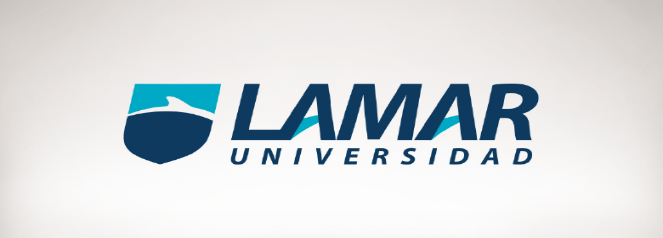 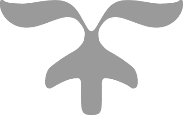 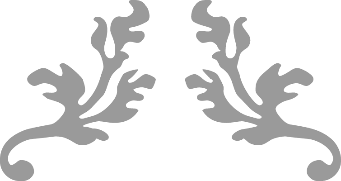 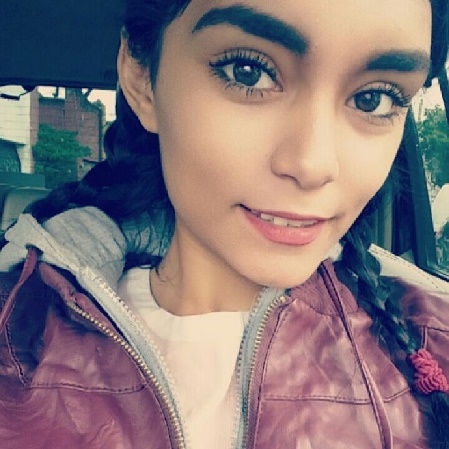 